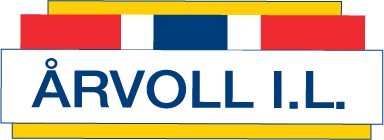 Protokoll Hovedstyremøte tirsdag 22.03.22 kl. 1800 KlubbhusetTil stedeForfallIkke møttLeder:Ann-Karin Linnerud (AK)xNestleder:Camilla Haugland (CH)xSekretær:Solveig Fossum-Raunehaug (SFR)xStyremedlem:Geir Kallevåg (GK)xStyremedlem:Leila Sarikhani (LS)xStyremedlem:Frank Utheim (FU)xRegnskapsansvarlig:Kristin Haarseth (KH)xVaramedlem:Einar Haarseth (EH)xType sakSaks nr.AnsvarFristH15/2022 Innkalling og protokoll fra møte 15.2.2022GodkjentAK følger opp fotballen angående kontorplassAK H16/2022 ØkonomiIngen info fra KristinEtablere informasjon om styrets arbeid ifht budsjett og regnskapBedre rutiner rundt budsjettprosess. Blant annet gå gjennom og bestemme budsjett til gruppene og ev endringer i desembermøtet, hva som skal følge med budsjettene (noter).KristinAKAKH17/2022 Saker til behandling/diskusjon/beslutningAKPlanlegge ÅrsmøteHvem gjør hva?Gjennomgang av dreiebokSolveig dirigentCamilla sekretær/ skriver referatAK opp-daterer dokb) Oppdatere lovenKommentere endringerAKInnkomne sakerTo saker til årsmøtet. Styreleder snakker med forslagsstiller.AKDamelag til Seniorgruppa - utgårAnleggGjennomgang av arbeidsprosess dok. Godkjennes på neste HS møteAKH 18/2022 Status/Info fra diverse møter/foraIngen H 19/2022 Politiattester v/CamillaUnder kontrollH 20/2022 ÅrshjulFølge opp månedligH 21/2022 EventueltAK